Identifying Costs for a P2 ProjectImagine that you are the environmental management team leader for a manufacturing plant.  Your P2 team has decided that reducing solvent waste from parts washing will be the next P2 project.  Solvents are used to clean grease off of parts and tools. In the process, a large quantity of hazardous waste is generated and employees are exposed to hazardous substances.  Review these two case studies: Reducing Solvent Use from Parts Washing by the University of Nebraska and New Parts Cleaning Systems Eliminate Hazardous Waste (Links to an external site.) from the state of Connecticut DEEP, then answer the following questions.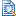 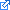 1.) What basic cost categories would your P2 team need to consider in an assessment of financial feasibility? Refer to the box below from page 9 of: US EPA's Introduction to Environmental Accounting as a Business Management Tool: Key Concepts and Terms to help you brainstorm. 2.) Where could your team look to find the cost data for these categories?  How do you think you would track down the data you need to do your analysis?  Try not to list a cost category without also proposing how you could figure it out.  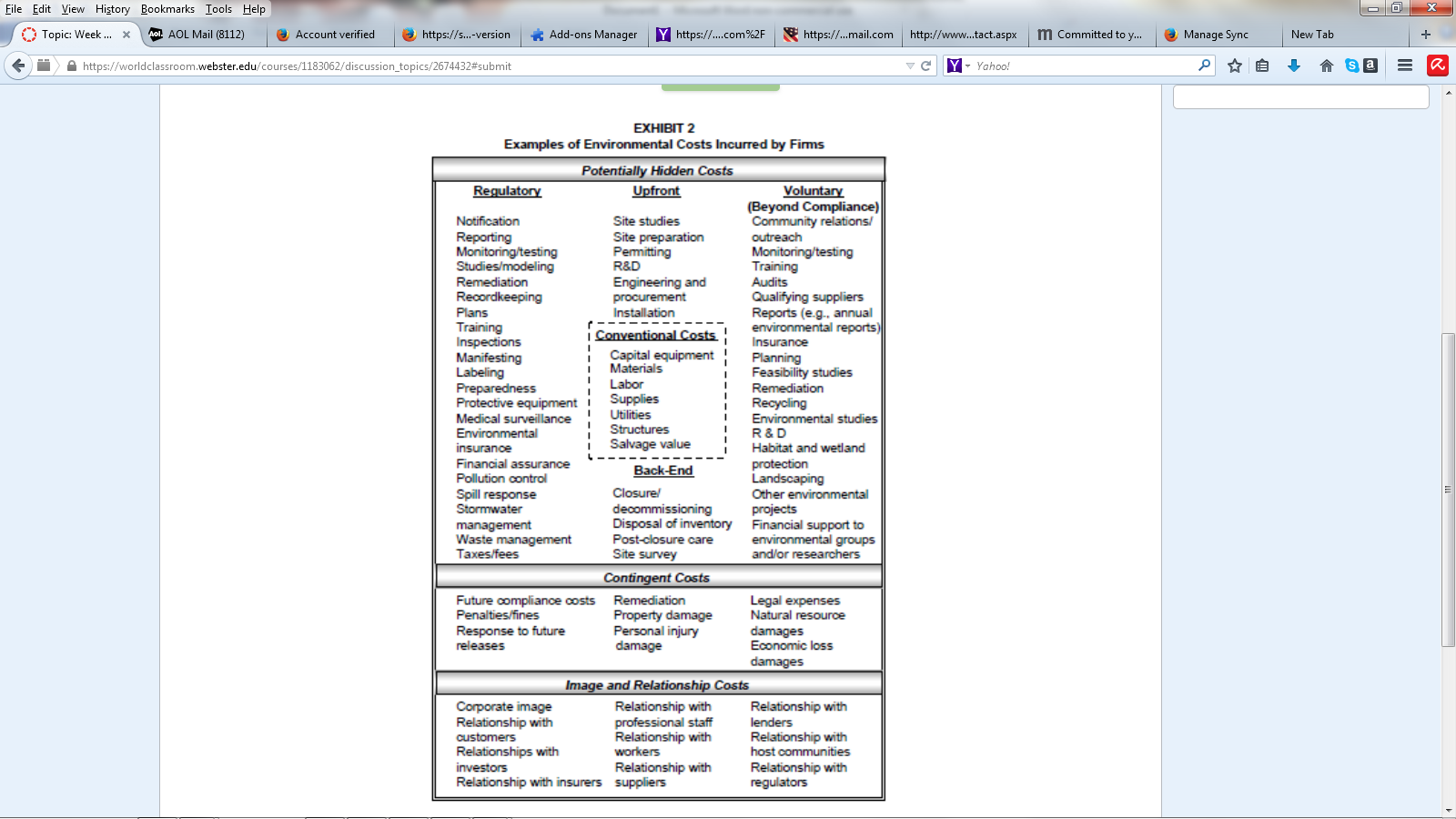 